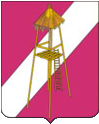 АДМИНИСТРАЦИЯ СЕРГИЕВСКОГО СЕЛЬСКОГО ПОСЕЛЕНИЯ КОРЕНОВСКОГО РАЙОНАПОСТАНОВЛЕНИЕ21 октября 2014 года                                     	                                         № 127ст. СергиевскаяО внесении изменений в постановление администрации Сергиевского сельского поселения Кореновского района от 05 ноября 2013 года № 141 «Об утверждении муниципальной программы «Энергосбережение и повышение энергетической эффективности администрации  Сергиевского сельского поселения Кореновского района на 2014-2016 годы»В соответствии с Федеральным законом от 23 ноября 2009 г. № 261-ФЗ «Об энергосбережении и повышении энергетической эффективности и о внесении изменений в отдельные законодательные акты Российской Федерации»,  с целью  обеспечения рационального использования энергетических ресурсов за счет реализации мероприятий по энергосбережению и повышению энергетической эффективности  п о с т а н о в л я ю: 	1. Внести в постановление Сергиевского сельского поселения Кореновского района от 05 ноября 2013 года № 141 «Об утверждении муниципальной программы «Энергосбережение и повышение энергетической эффективности администрации  Сергиевского сельского поселения Кореновского района на 2014-2016 годы» следующие изменения:         1.1. Изложить раздел паспорта муниципальной программы «Энергосбережение и повышение энергетической эффективности администрации  Сергиевского сельского поселения Кореновского района на 2014-2016 годы» «Объемы бюджетных ассигнований муниципальной программы» в новой редакции:«Общий объем бюджетных ассигнования составит 81,9 тыс. рублей, в том числе по годам:2014 — 71,9 тыс. руб.,2015 — 5,0 тыс. руб.,2016 — 5,0 тыс. руб.»        1.2. Раздел 4 «Мероприятия по энергосбережению и повышению энергетической эффективности» пункт 1 «Реализация организационных мероприятий по энергосбережению и повышению энергетической эффективности», в тексте «Мероприятия раздела охватывают, в частности» изложить в новой редакции:* МБ - местный бюджет, ИИ – иные источники.          1.3. Раздел 4 «Мероприятия по энергосбережению и повышению энергетической эффективности» пункт 2 «Повышение эффективности системы теплоснабжения» в тексте «Мероприятия раздела охватывают, в частности» читать в новой редакции:* МБ - местный бюджет, ИИ – иные источники.         1.4. Раздел 6 «Объем и источники финансирования» изложить в новой редакции: В 2012 – 2014 гг. общий объем финансирования Программы за счет всех источников финансирования составит 359,2 тыс. руб., в том числе: за счет местного бюджета – 359,2 тыс. руб.; за счет иных источников – 0 тыс. руб.* МБ - местный бюджет, ИИ – иные источники.	Перечень мероприятий Программы и объемы финансирования следует ежегодно уточнять.2. Финансовому отделу администрации Сергиевского сельского поселения Кореновского района (Бундюк) осуществлять финансирование расходов на реализацию указанной программы в пределах средств, утвержденных в бюджете Сергиевского сельского поселения на эти цели.Обнародовать настоящее постановление в установленных местах для обнародования муниципальных правовых актов Сергиевского сельского поселения и разместить в сети Интернет на официальном сайте Сергиевского сельского поселения Кореновского района.4. Контроль за выполнением настоящего постановления оставляю за собой.5. Постановление вступает в силу со дня его обнародования.ГлаваСергиевского сельского поселенияКореновского района                                                                        С.А.Басеев№ п.п.Наименование мероприятияЕд. изм.Количе-ствоОтветст-венный исполни-тельИсточники финансирования*Финансовые затраты на реализацию (тыс. рублей)Финансовые затраты на реализацию (тыс. рублей)Финансовые затраты на реализацию (тыс. рублей)Финансовые затраты на реализацию (тыс. рублей)Ожидае-мый резуль-тат№ п.п.Наименование мероприятияЕд. изм.Количе-ствоОтветст-венный исполни-тельИсточники финансирования*в том числев том числев том числевсегоОжидае-мый резуль-тат№ п.п.Наименование мероприятияЕд. изм.Количе-ствоОтветст-венный исполни-тельИсточники финансирования*2014 г.2015 г.2016 г.всегоОжидае-мый резуль-тат1. Реализация организационных мероприятий по энергосбережению и повышению энергетической эффективности1. Реализация организационных мероприятий по энергосбережению и повышению энергетической эффективности1. Реализация организационных мероприятий по энергосбережению и повышению энергетической эффективности1. Реализация организационных мероприятий по энергосбережению и повышению энергетической эффективности1. Реализация организационных мероприятий по энергосбережению и повышению энергетической эффективности1. Реализация организационных мероприятий по энергосбережению и повышению энергетической эффективности1. Реализация организационных мероприятий по энергосбережению и повышению энергетической эффективности1. Реализация организационных мероприятий по энергосбережению и повышению энергетической эффективности1. Реализация организационных мероприятий по энергосбережению и повышению энергетической эффективности1. Реализация организационных мероприятий по энергосбережению и повышению энергетической эффективности1. Реализация организационных мероприятий по энергосбережению и повышению энергетической эффективности1.Проведение обязательного энергетического обследования и разработка энергетического паспорташт.1Всего00001.Проведение обязательного энергетического обследования и разработка энергетического паспорташт.1МБ00001.Проведение обязательного энергетического обследования и разработка энергетического паспорташт.1ИИ00002.Корректировка программы, в том числе значений показателей энергосбережения и повышения энергетической эффективностиВсего01,00,53,02.Корректировка программы, в том числе значений показателей энергосбережения и повышения энергетической эффективностиМБ01,00,53,02.Корректировка программы, в том числе значений показателей энергосбережения и повышения энергетической эффективностиИИ00003.Обучение работников основамэнергосбережения и повышения энергетической эффективностиВсего00,52,03.Обучение работников основамэнергосбережения и повышения энергетической эффективностиМБ00,52,03.Обучение работников основамэнергосбережения и повышения энергетической эффективностиИИ00004.Совершенствованиеорганизационнойструктуры управленияэнергосбережением иповышениемэнергетическойэффективностиВсего00004.Совершенствованиеорганизационнойструктуры управленияэнергосбережением иповышениемэнергетическойэффективностиМБ00004.Совершенствованиеорганизационнойструктуры управленияэнергосбережением иповышениемэнергетическойэффективностиИИ0000ИТОГО ПО РАЗДЕЛУИТОГО ПО РАЗДЕЛУИТОГО ПО РАЗДЕЛУИТОГО ПО РАЗДЕЛУИТОГО ПО РАЗДЕЛУВсего01,50,55,0ИТОГО ПО РАЗДЕЛУИТОГО ПО РАЗДЕЛУИТОГО ПО РАЗДЕЛУИТОГО ПО РАЗДЕЛУИТОГО ПО РАЗДЕЛУМБ01,50,55,0ИТОГО ПО РАЗДЕЛУИТОГО ПО РАЗДЕЛУИТОГО ПО РАЗДЕЛУИТОГО ПО РАЗДЕЛУИТОГО ПО РАЗДЕЛУИИ0№ п.п.Наименование мероприятияЕд. изм.Количе-ствоОтветст-венный исполни-тельИсточники финансирования*Финансовые затраты на реализацию (тыс. рублей)Финансовые затраты на реализацию (тыс. рублей)Финансовые затраты на реализацию (тыс. рублей)Финансовые затраты на реализацию (тыс. рублей)Ожидае-мый резуль-тат№ п.п.Наименование мероприятияЕд. изм.Количе-ствоОтветст-венный исполни-тельИсточники финансирования*в том числев том числев том числевсегоОжидае-мый резуль-тат№ п.п.Наименование мероприятияЕд. изм.Количе-ствоОтветст-венный исполни-тельИсточники финансирования*2014 г.2015 г.2016 г.всегоОжидае-мый резуль-тат3. Повышение эффективности системы теплоснабжения3. Повышение эффективности системы теплоснабжения3. Повышение эффективности системы теплоснабжения3. Повышение эффективности системы теплоснабжения3. Повышение эффективности системы теплоснабжения3. Повышение эффективности системы теплоснабжения3. Повышение эффективности системы теплоснабжения3. Повышение эффективности системы теплоснабжения3. Повышение эффективности системы теплоснабжения3. Повышение эффективности системы теплоснабжения3. Повышение эффективности системы теплоснабжения1.Замена окон на энергоэффективные пластиковые шт.Всего71,904,024,01.Замена окон на энергоэффективные пластиковые шт.МБ71,904,024,01.Замена окон на энергоэффективные пластиковые шт.ИИ0002.Уплотнение щелей и неплотностей оконных и дверных проемов Всего03,0030,02.Уплотнение щелей и неплотностей оконных и дверных проемов МБ03,0030,02.Уплотнение щелей и неплотностей оконных и дверных проемов ИИ00003.Замена старых отопительных котлов в индивидуальных системах отопления на новые энергоэффективные котлы шт.Всего00003.Замена старых отопительных котлов в индивидуальных системах отопления на новые энергоэффективные котлы шт.МБ00003.Замена старых отопительных котлов в индивидуальных системах отопления на новые энергоэффективные котлы шт.ИИ0000ИТОГО ПО РАЗДЕЛУИТОГО ПО РАЗДЕЛУИТОГО ПО РАЗДЕЛУИТОГО ПО РАЗДЕЛУИТОГО ПО РАЗДЕЛУВсего71,93,04,054,0ИТОГО ПО РАЗДЕЛУИТОГО ПО РАЗДЕЛУИТОГО ПО РАЗДЕЛУИТОГО ПО РАЗДЕЛУИТОГО ПО РАЗДЕЛУМБ71,93,04,054,0ИТОГО ПО РАЗДЕЛУИТОГО ПО РАЗДЕЛУИТОГО ПО РАЗДЕЛУИТОГО ПО РАЗДЕЛУИТОГО ПО РАЗДЕЛУИИ0000Источники финансирования*Финансовые затраты на реализацию (тыс. рублей)Финансовые затраты на реализацию (тыс. рублей)Финансовые затраты на реализацию (тыс. рублей)Финансовые затраты на реализацию (тыс. рублей)Источники финансирования*В том числеВ том числеВ том числевсегоИсточники финансирования*2014 г.2015 г.2016 г.всегоВсего71,95,05,081,9МБ71,95,05,081,9ИИ0000